Приложение 1Техническое задание на изготовление холодновысадочного автомата  НазначениеВысадка  контакт-деталей: Тип СГ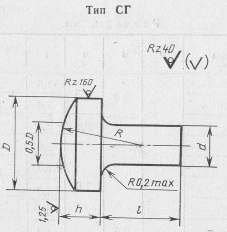 Тип ПГ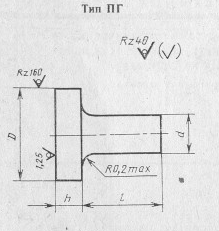 Технические требования к контакт-деталямНа рабочей поверхности контакт-деталей не допускается наличие плен, трещин, раковин, посторонних включений. Допускаются отдельные повреждения поверхности, не превышающие половины предельного отклонения на соответствующий размер и матовость поверхности.На нерабочей поверхности контакт-детали допускаются следы облоя, потемнения и отдельные поверхностные повреждения, если они не выводят размеры за предельные отклонения.Заусенец на нерабочей поверхности контакт детали не должен превышать:0,1 мм при высоте головки (h) менее 1 мм; 0,1h при h, равном и более 1 мм;0,1 диаметра стержня (d) – на торце стержня.Заусенец на торце стержня контакт-деталей не должен превышать 0,1 диаметра стержня (d).Отклонение формы геометрической поверхности контакт-деталей не должно превышать установленных ниже норм:срез торца стержня контакт-детали в виде скоса не должен превышать 0,2 длины    стержня (l);радиус скругления острых кромок контакт-деталей не должен превышать: 0,2 мм при h менее 1 мм;0,15h при h более 1 мм;смещение оси стержня относительно оси головки у контакт-деталей не должно превышать 0,05 диаметра головки (D);конусность пояска головки контакт-деталей не должна превышать 10о;контакт-детали изготавливают в неотожженном состоянии.Свойства сплавов для контакт-деталейТвердость проверялась по ГОСТ 7229-76 на материале со степенью деформации, соответствующей технологии изготовления контакт-деталей. Условия измерения твердости: величина нагрузки 5 кгс; продолжительность приложения нагрузки 30 с.Дополнительные требованияПоставщик оборудования должен прописать диаметр и состояние исходной заготовки (проволоки) для изготовления каждого типа контакт-детали.Получаемая контакт-деталь должна полностью соответствовать требованиям технического задания.Пусконаладка оборудования должна включать в себя обучение и изготовление каждого типа контакт детали на промплощадке заказчика.Поставщик должен поставить не менее 5 комплектов оснастки для каждого типа контакт-деталей.Поставщик должен указать возможность дальнейшей поставки оснастки на поставляемое оборудованиеПоставщик должен указать производительность каждого типа контакт детали в минуту.Поставщик должен рассмотреть возможность изготовления тестовых контакт-деталей из похожих сплавов (например, никель, медь, латунь).Поставщик должен предоставить информацию по опыту в изготовлении станков для контактов подобных типоразмеров.В коммерческом предложении должны быть указаны требования к необходимым энергоресурсам и коммуникациям: вентиляция, электроэнергия, сжатый воздух и т.д.Поставщик предоставляет 2 комплекта документации на русском языке с полным описанием конструкции оборудования, электрическими схемами и рекомендациями по обслуживанию.Обозначание контакта DdhlRСГ 1201 (ПлН95-5)1,2-0,120,6-0,0450,4-0,060,4-0,081,2±0,8СГ 1202 (ПлИ90-10)1,2-0,120,6-0,0450,4-0,060,6-0,081,2±0,8СГ 1202 (ЗлН95)1,2-0,120,6-0,0450,4-0,060,6-0,081,2±0,8СГ 1207А (ЗлМ80)1,2-0,120,6-0,0450,6-0,080,6-0,081,2±0,2СГ 1208 (ПлИ90-10)1,2-0,120,6-0,0450,6-0,080,8-0,121,2±0,8СГ 1209 (ПлИ90-10)1,2-0,120,6-0,0450,6-0,081,0-0,121,2±0,8СГ 1210 (ПлИ90-10)1,2-0,120,6-0,0450,6-0,081,2-0,121,2±0,8Обозначание контакта (сплав) DdhlПГ 1201 (ПлИ90-10)1,2-0,120,6-0,0450,4-0,061,0-0,12Металл, сплавДиаметр проволоки, ммПредел текучести, МПаПредел прочности, МПаОтносительное удлинение, %СостояниеПлИ90-101,6257,0363,818,2отожженнаяПлИ90-100,94441,3457,02,5полунагортованнаяПлН95-5ЗлН95ЗлМ801,07502твердаяМеталл, сплавТеоретическая плотность, 1*103 кг/м3Удельное электросопротивление, 10-6 Ом*м, не болееТвердость HV, кгс/мм2Температура плавления, КТемпература плавления, КМеталл, сплавТеоретическая плотность, 1*103 кг/м3Удельное электросопротивление, 10-6 Ом*м, не болееТвердость HV, кгс/мм2Верхняя критическая точкаНижняя критическая точкаПлИ90-1021,540,2416520682053ПлН95-520,170,2223020231993ЗлН9518,240,12317512931263ЗлМ8017,290,140150